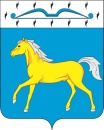 АДМИНИСТРАЦИЯ ПРИХОЛМСКОГО СЕЛЬСОВЕТАМИНУСИНСКОГО  РАЙОНАКРАСНОЯРСКОГО КРАЯРОССИЙСКАЯ ФЕДЕРАЦИЯП О С Т А Н О В Л Е Н И Е21.12.2021                                    п.  Прихолмье                                   № 64-пО признании утратившими силу отдельных муниципальных правовых актовадминистрации Прихолмского сельсовета        В соответствии с  Федеральным законом от 06.10.2003 № 131-ФЗ «Об общих принципах организации местного самоуправления», руководствуясь статьей 20 Устава Прихолмского сельсовета, ПОСТАНОВЛЯЮ:       1. Признать утратившими силу следующие муниципальные правовые акты администрации Прихолмского сельсовета:- постановление администрации Прихолмского сельсовета № 22-п от 01.06.2015 г. «Об утверждении административного регламента осуществления муниципального контроля в сфере благоустройства на территории Прихолмского сельсовета» (в редакции постановлений от 12.01.2017 г. № 2-п, от 18.04.2017 г. № 11-п, от 15.04.2021 г. № 20-п);- постановление администрации Прихолмского сельсовета № 36-п от 07.12.2011 г. «Об утверждении административного регламента  проведения проверок юридических лиц и индивидуальных предпринимателей при осуществлении муниципального лесного контроля на территории Прихолмского сельсовета» (в редакции постановлений от 23.03.2012 г. № 16-п, от 27.11.2012 г. № 41-п, от  12.08.2013 г.  № 30-п, от 12.01.2017 г. № 3-п, от 18.04.2017 г. № 10-п, от 16.08.2018 г. № 43-п, от 27.11.2020 г. № 44-п); - постановление администрации Прихолмского сельсовета № 29а-п от 08.05.2019 г. «Об утверждении административного регламента исполнения муниципальной функции по проведению проверок юридических лиц и индивидуальных предпринимателей при осуществлении муниципального контроля за обеспечением сохранности автомобильных дорог местного значения на территории Прихолмского сельсовета Минусинского района Красноярского края (в редакции постановления № 21-п от 15.04.2021 г.).         2. Настоящее постановление вступает в силу со дня, следующего за днем его опубликования в официальном печатном издании «Прихолмские вести».                                                                                                                                                                                                 3. Контроль за исполнением настоящего постановления оставляю за собой.Глава Прихолмского сельсовета:					        А.В. Смирнов